Application for Recognition of Accredited Learning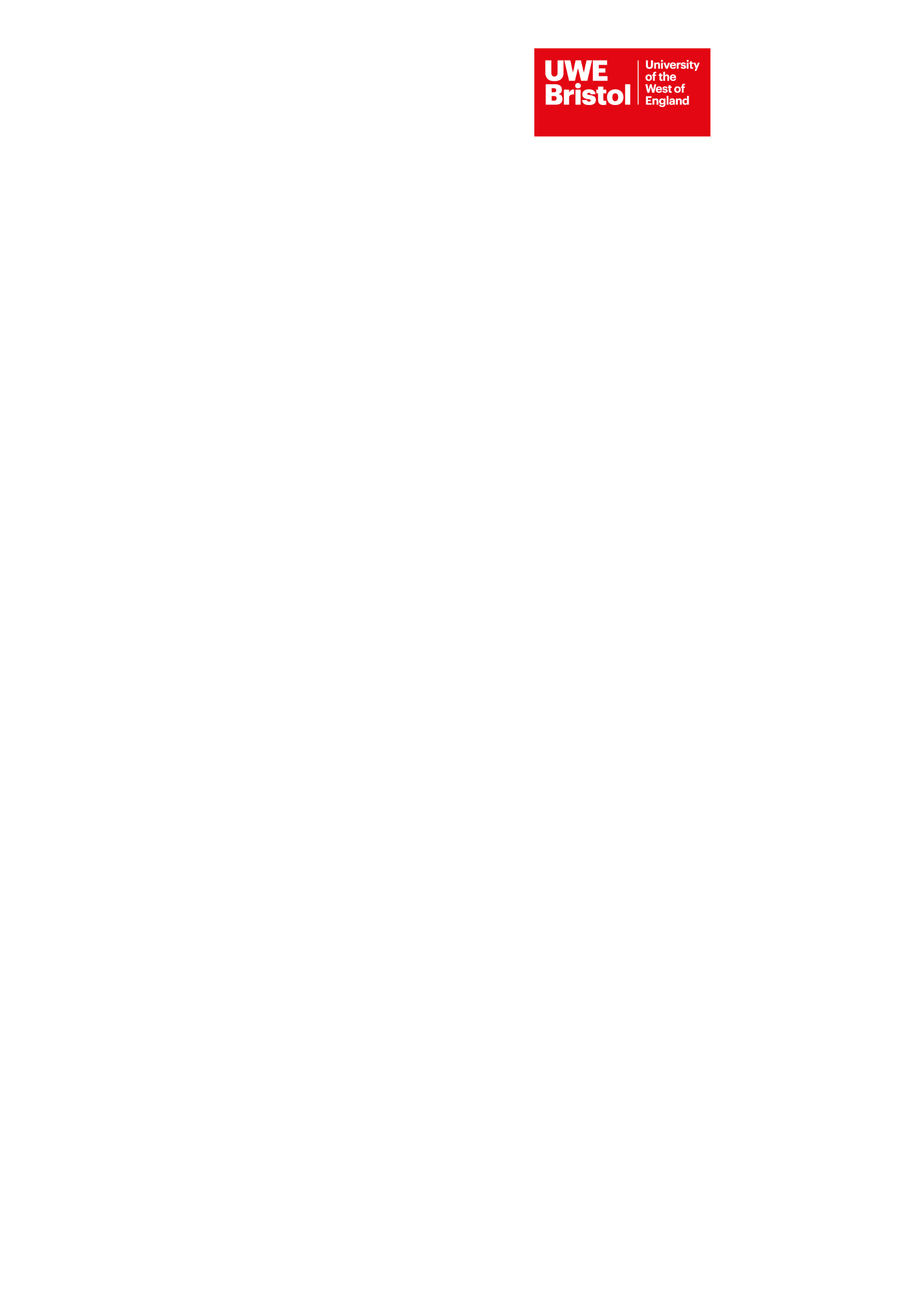 You should complete this form if you are:a) applying to UWE Bristol for the first time and already have some Accredited Learning (AL)achieved at another provider which you think could be recognised towards the programme you are applying for;orb) already registered on a programme at UWE Bristol and seeking recognition of some AL as part of an internal transfer*. In this case, your AL may have been achieved at UWE Bristolc) already registered as a Postgraduate Research student, seeking recognition of some AL for postgraduate taught modules which map to descriptors of the Researcher Development Framework appropriate to the research student’s development needs.PLEASE NOTE: if you are seeking an internal transfer you will also need to complete a separate internal transfer formThere are some restrictions on the amount of recognised prior learning that can contribute to a UWE Bristol award. This is set out in Section B part 4 of the UWE Bristol Academic Regulations and on the Accredited Learning webpages.If you need help completing this form, please consult a Student Support Adviser.Please complete sections 1 to 4 (with a green heading) electronically. UWE Bristol staff will complete sections 5 to 7 (with blue and orange headings). Once complete, save this document as a Microsoft Word file. Please do not convert to any other file format such as PDF.Where to send applicationsIf you are seeking advanced entry to a programme, please email your completed form and evidence to;admissions@uwe.ac.ukIf you are seeking advanced entry to a programme, please email your completed form and evidence to;admissions@uwe.ac.ukIf you are already registered on a programme, please email your completed form and evidence from your UWE Bristol email address to the relevant School Student and Programme Support Team:CCT.SPS@uwe.ac.uk – School of Computing & Creative Technologies EDU.SPS@uwe.ac.uk – School of Education and Childhood HSW.SPS@uwe.ac.uk – School of Health & Social Wellbeing ARTS.SPS@uwe.ac.uk – School of Arts SoAS.SPS@uwe.ac.uk – School of Applied Sciences SoSS.SPS@uwe.ac.uk – School of Social Sciences LAW.SPS@uwe.ac.uk – Bristol Law School BUS.SPS@uwe.ac.uk – Bristol Business School AE.SPS@uwe.ac.uk – School of Architecture & Environment SoE.SPS@uwe.ac.uk – School of Engineering Section 1: Personal details (applicant to complete)Section 1: Personal details (applicant to complete)Section 1: Personal details (applicant to complete)SurnameFirst Name(s)AddressContact Phone NumberEmail AddressApplication Number / Student Number
(as applicable)Full title of the UWE programme and on which year you are currently or soon to be registered onSection 2: Previous Award details (applicant to complete)Name of the institution(s) and dates attended at which the prior learning and credits were achieved:Full title of the programme(s) on which you were registered:Award/title(s) achieved e.g. Masters, PG Diploma, BA (Hons), Foundation Degree, CertHE:Section 3: Evidence (applicant to complete)Please list documents which you will attach when emailing this application form. These should include copies of certificate, transcript of modules achieved, learning outcomes, syllabus etc. Failure to provide sufficient evidence could lead to your claim being denied.Note for accreditation of Initial Teacher Training degree/PGCE with Qualified Teacher Status, copies of both award certificates must be providedSection 4: Module Details (Applicant to complete)Section 5: Module Details (UWE Bristol Academic Reviewer/Director of Studies (DoS - for PGR students) to complete)Applicant: Please identify which modules from your previous study you wish to be considered for AL.  Please complete all cells on the left hand side of the page (with a green-heading)Modules listed must be evidenced through an official transcript.UWE Teams: Please indicate which UWE modules AL is being supported for and against which module(s) the learning has been matched. Commentary and rationale with reference to the learning outcomes mapping and an evidence base for the recommendation should be included in section 6. Guidance: SAM (Intranet) Code and Title of Module/unit of study Creditvalue(eg 10, 20, 30)Academiclevel(e.g. 4,5,6,7)Month / Year of resultIs Result pendingY/NModule CodeModule titleIs AL supported  Y/NSection 6: Reviewer Comments (UWE Bristol Academic Reviewer/Director of Studies (DoS - for PGR students) to complete)Section 6: Reviewer Comments (UWE Bristol Academic Reviewer/Director of Studies (DoS - for PGR students) to complete)Reviewer name:Date: Academic Reviewer/Director of Studies comments (rationale for supporting/rejecting AL claim; mapping of learning outcomes/content; confirmation of documents reviewed; for learning that is more than five years old please provide comment on currency; for Postgraduate Research students please justify mapping against the Researcher Development Framework)Academic Reviewer/Director of Studies comments (rationale for supporting/rejecting AL claim; mapping of learning outcomes/content; confirmation of documents reviewed; for learning that is more than five years old please provide comment on currency; for Postgraduate Research students please justify mapping against the Researcher Development Framework)Section 7: AL Panel Comments (AL Chair to complete)AL Chair/Panel Comments (please ensure any comments are dated and initialled)